         FECHA: Ingresa imagen de comprobante de pago de reinscripción:Ingresa imagen de boleta de último semestre cursado:DOMICILIOCALLECALLECALLECALLENUMERONUMEROCOLONIACOLONIACOLONIACOLONIACOLONIACOLONIACOLONIACOLONIAMUNICIPIOMUNICIPIOMUNICIPIOMUNICIPIOC.P.C.P.TELÉFONOTELÉFONOTELÉFONOTELÉFONOTELÉFONOTELÉFONOTELÉFONOTELÉFONODISTANCIA Y TIEMPO APROXIMADO DEL DOMICILIO AL PLANTELDISTANCIA Y TIEMPO APROXIMADO DEL DOMICILIO AL PLANTELDISTANCIA Y TIEMPO APROXIMADO DEL DOMICILIO AL PLANTELDISTANCIA Y TIEMPO APROXIMADO DEL DOMICILIO AL PLANTELDISTANCIA Y TIEMPO APROXIMADO DEL DOMICILIO AL PLANTELDISTANCIA Y TIEMPO APROXIMADO DEL DOMICILIO AL PLANTELTIPO DE CAMINOTIPO DE CAMINOTIPO DE CAMINOTIPO DE CAMINOTIPO DE CAMINOTIPO DE CAMINOTIPO DE CAMINOTIPO DE CAMINOEMPEDRADO  EMPEDRADO  TERRACERÍA  TERRACERÍA  TERRACERÍA  TERRACERÍA  PAVIMENTADO  PAVIMENTADO  DATOS DE LOS PADRES O TUTORESDATOS DE LOS PADRES O TUTORESDATOS DE LOS PADRES O TUTORESNOMBRE COMPLETO DEL PADRE O TUTORNOMBRE COMPLETO DEL PADRE O TUTORNOMBRE COMPLETO DEL PADRE O TUTORNOMBRE COMPLETO DEL PADRE O TUTORNOMBRE COMPLETO DEL PADRE O TUTORNOMBRE COMPLETO DEL PADRE O TUTORNOMBRE COMPLETO DEL PADRE O TUTORNOMBRE COMPLETO DEL PADRE O TUTORNOMBRE COMPLETO DEL PADRE O TUTORVIVEVIVEFINADFINADOCUPACIÓNOCUPACIÓNEN CASO DE NO COMPARTIR EL DOMICILIO CON EL ALUMNO ESPECIFIQUE:EN CASO DE NO COMPARTIR EL DOMICILIO CON EL ALUMNO ESPECIFIQUE:EN CASO DE NO COMPARTIR EL DOMICILIO CON EL ALUMNO ESPECIFIQUE:EN CASO DE NO COMPARTIR EL DOMICILIO CON EL ALUMNO ESPECIFIQUE:EN CASO DE NO COMPARTIR EL DOMICILIO CON EL ALUMNO ESPECIFIQUE:EN CASO DE NO COMPARTIR EL DOMICILIO CON EL ALUMNO ESPECIFIQUE:EN CASO DE NO COMPARTIR EL DOMICILIO CON EL ALUMNO ESPECIFIQUE:EN CASO DE NO COMPARTIR EL DOMICILIO CON EL ALUMNO ESPECIFIQUE:EN CASO DE NO COMPARTIR EL DOMICILIO CON EL ALUMNO ESPECIFIQUE:EN CASO DE NO COMPARTIR EL DOMICILIO CON EL ALUMNO ESPECIFIQUE:EN CASO DE NO COMPARTIR EL DOMICILIO CON EL ALUMNO ESPECIFIQUE:TEL. DEL TRABAJO O CELULARTEL. DEL TRABAJO O CELULARTEL. DEL TRABAJO O CELULARTEL. DEL TRABAJO O CELULARTEL. DEL TRABAJO O CELULARCORREO ELECTRÓNICOCORREO ELECTRÓNICOCORREO ELECTRÓNICOCORREO ELECTRÓNICOCORREO ELECTRÓNICOCORREO ELECTRÓNICOCORREO ELECTRÓNICOCORREO ELECTRÓNICONOMBRE COMPLETO DE LA MADRE   O TUTORNOMBRE COMPLETO DE LA MADRE   O TUTORNOMBRE COMPLETO DE LA MADRE   O TUTORNOMBRE COMPLETO DE LA MADRE   O TUTORNOMBRE COMPLETO DE LA MADRE   O TUTORNOMBRE COMPLETO DE LA MADRE   O TUTORNOMBRE COMPLETO DE LA MADRE   O TUTORNOMBRE COMPLETO DE LA MADRE   O TUTORNOMBRE COMPLETO DE LA MADRE   O TUTORVIVEVIVEFINADFINADOCUPACIÓNOCUPACIÓNEN CASO DE NO COMPARTIR EL DOMICILIO CON EL ALUMNO ESPECIFIQUE:EN CASO DE NO COMPARTIR EL DOMICILIO CON EL ALUMNO ESPECIFIQUE:EN CASO DE NO COMPARTIR EL DOMICILIO CON EL ALUMNO ESPECIFIQUE:EN CASO DE NO COMPARTIR EL DOMICILIO CON EL ALUMNO ESPECIFIQUE:EN CASO DE NO COMPARTIR EL DOMICILIO CON EL ALUMNO ESPECIFIQUE:EN CASO DE NO COMPARTIR EL DOMICILIO CON EL ALUMNO ESPECIFIQUE:EN CASO DE NO COMPARTIR EL DOMICILIO CON EL ALUMNO ESPECIFIQUE:EN CASO DE NO COMPARTIR EL DOMICILIO CON EL ALUMNO ESPECIFIQUE:EN CASO DE NO COMPARTIR EL DOMICILIO CON EL ALUMNO ESPECIFIQUE:EN CASO DE NO COMPARTIR EL DOMICILIO CON EL ALUMNO ESPECIFIQUE:EN CASO DE NO COMPARTIR EL DOMICILIO CON EL ALUMNO ESPECIFIQUE:TEL. DEL TRABAJO O CELULARTEL. DEL TRABAJO O CELULARTEL. DEL TRABAJO O CELULARTEL. DEL TRABAJO O CELULARTEL. DEL TRABAJO O CELULARCORREO ELECTRÓNICOCORREO ELECTRÓNICOCORREO ELECTRÓNICOCORREO ELECTRÓNICOCORREO ELECTRÓNICOCORREO ELECTRÓNICOCORREO ELECTRÓNICOCORREO ELECTRÓNICOAUTORIZA QUE SU IMAGEN SEA UTILIZADA PARA PUBLICIDAD DE LA INSTITUCIÓNAUTORIZA QUE SU IMAGEN SEA UTILIZADA PARA PUBLICIDAD DE LA INSTITUCIÓNAUTORIZA QUE SU IMAGEN SEA UTILIZADA PARA PUBLICIDAD DE LA INSTITUCIÓNAUTORIZA QUE SU IMAGEN SEA UTILIZADA PARA PUBLICIDAD DE LA INSTITUCIÓNAUTORIZA QUE SU IMAGEN SEA UTILIZADA PARA PUBLICIDAD DE LA INSTITUCIÓNAUTORIZA QUE SU IMAGEN SEA UTILIZADA PARA PUBLICIDAD DE LA INSTITUCIÓNAUTORIZA QUE SU IMAGEN SEA UTILIZADA PARA PUBLICIDAD DE LA INSTITUCIÓNSI SI SI NO NO NO DATOS GENERALESDATOS GENERALESNOMBRES (s)NOMBRES (s)APELLIDO PATERNOAPELLIDO MATERNOAPELLIDO MATERNOAPELLIDO MATERNOAPELLIDO MATERNOAPELLIDO MATERNOAPELLIDO MATERNOAPELLIDO MATERNOAPELLIDO MATERNOAPELLIDO MATERNOCURPCURPFECHA DE NACIMIENTOLUGAR DE NACIMIENTOLUGAR DE NACIMIENTOLUGAR DE NACIMIENTOLUGAR DE NACIMIENTOLUGAR DE NACIMIENTOLUGAR DE NACIMIENTOLUGAR DE NACIMIENTOLUGAR DE NACIMIENTOLUGAR DE NACIMIENTOSEXOSEXOEDADSEMESTRE AL QUE INGRESASEMESTRE AL QUE INGRESASEMESTRE AL QUE INGRESASEMESTRE AL QUE INGRESASEMESTRE AL QUE INGRESASEMESTRE AL QUE INGRESASEMESTRE AL QUE INGRESASEMESTRE AL QUE INGRESASEMESTRE AL QUE INGRESAHOMBRE     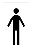 MUJER 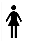 1°2°2°4°4°6°6°CORREO ELECTRÓNICOCORREO ELECTRÓNICONÚMERO DE CELULARVIVEN CON:VIVEN CON:VIVEN CON:VIVEN CON:VIVEN CON:VIVEN CON:VIVEN CON:VIVEN CON:VIVEN CON:PADRE  PADRE  MADRE  MADRE  AMBOS  AMBOS  OTRO  OTRO  OTRO  NIVEL DE INGLÉS CON EL QUE   CONCLUYO EL GRADO ANTERIORNIVEL DE INGLÉS CON EL QUE   CONCLUYO EL GRADO ANTERIORNIVEL DE INGLÉS CON EL QUE   CONCLUYO EL GRADO ANTERIORNIVEL DE INGLÉS CON EL QUE   CONCLUYO EL GRADO ANTERIORNIVEL DE INGLÉS CON EL QUE   CONCLUYO EL GRADO ANTERIORNIVEL DE INGLÉS CON EL QUE   CONCLUYO EL GRADO ANTERIORNIVEL DE INGLÉS CON EL QUE   CONCLUYO EL GRADO ANTERIORNIVEL DE INGLÉS CON EL QUE   CONCLUYO EL GRADO ANTERIORNIVEL DE INGLÉS CON EL QUE   CONCLUYO EL GRADO ANTERIORNIVEL DE INGLÉS CON EL QUE   CONCLUYO EL GRADO ANTERIORNIVEL DE INGLÉS CON EL QUE   CONCLUYO EL GRADO ANTERIORNIVEL DE INGLÉS CON EL QUE   CONCLUYO EL GRADO ANTERIORNOMBRE Y FIRMA DEL PADRE O TUTORNOMBRE Y FIRMA DEL ALUMNO